Oscar,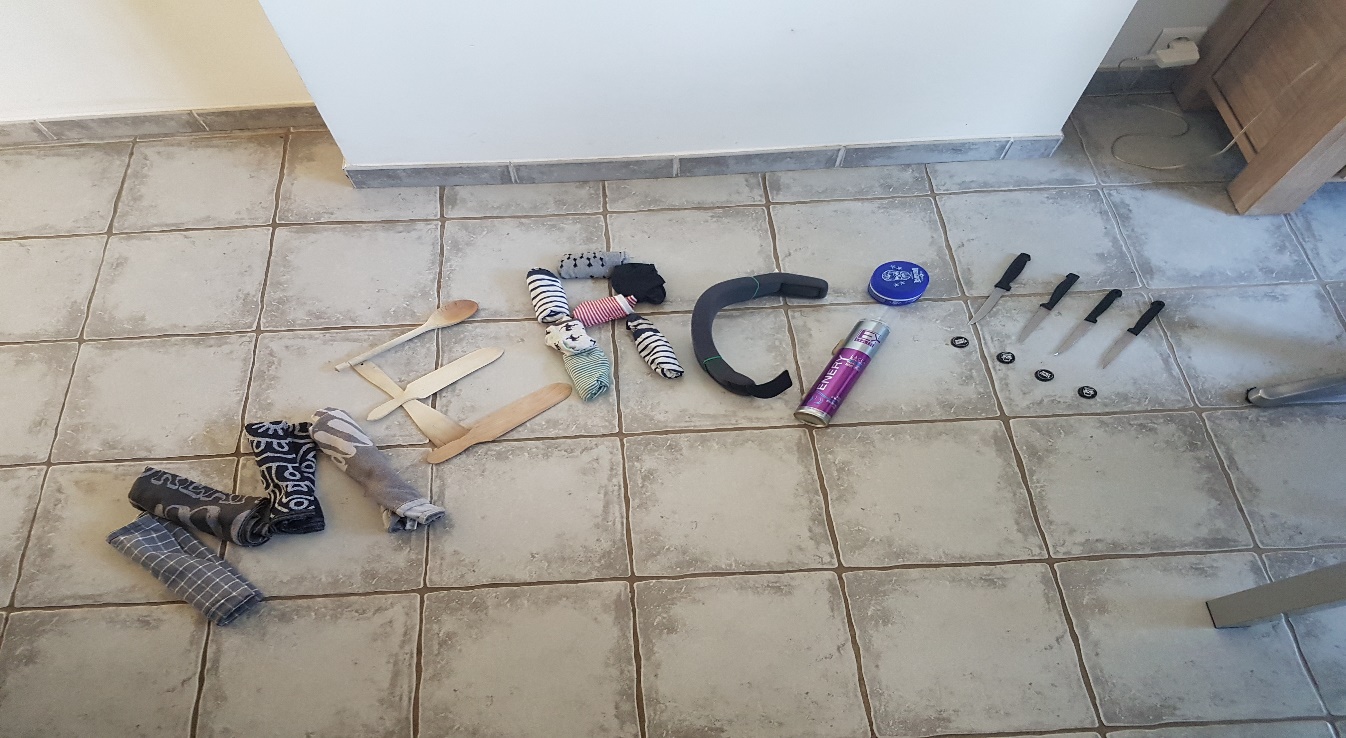 Léna,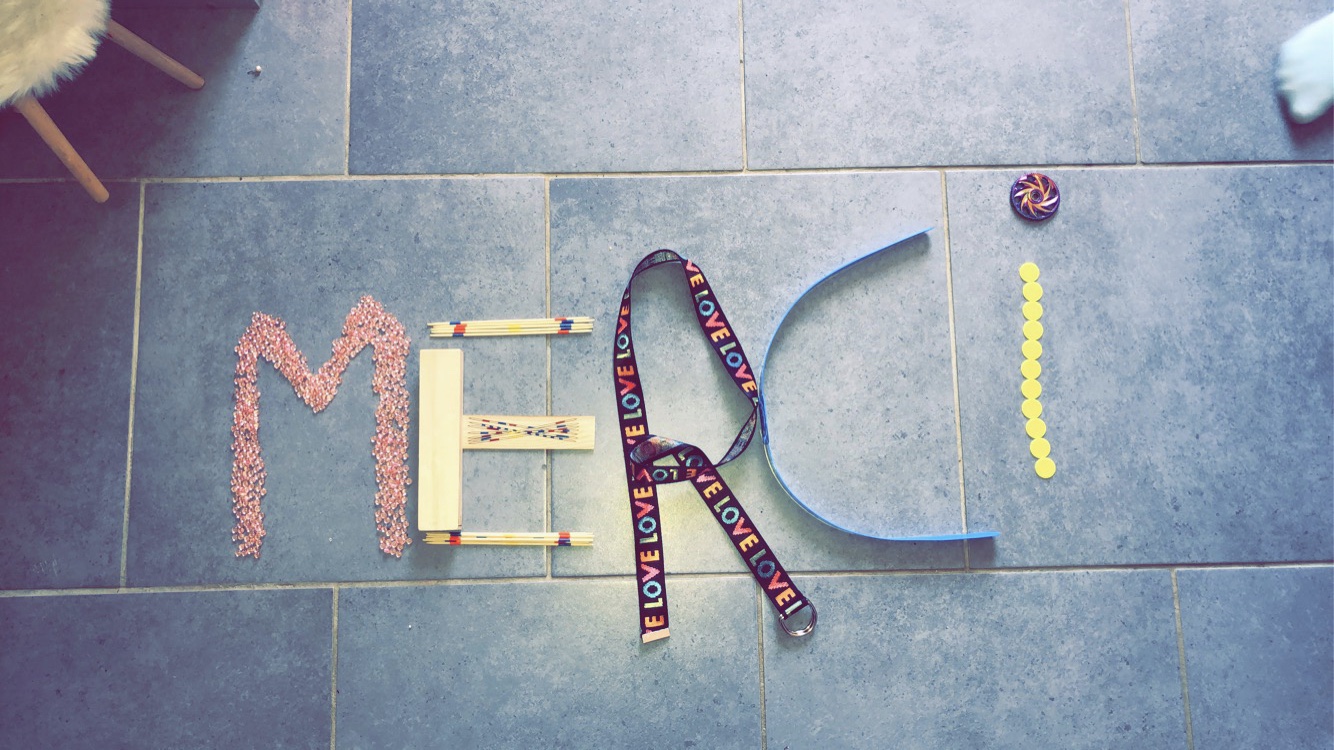 Mathéo B,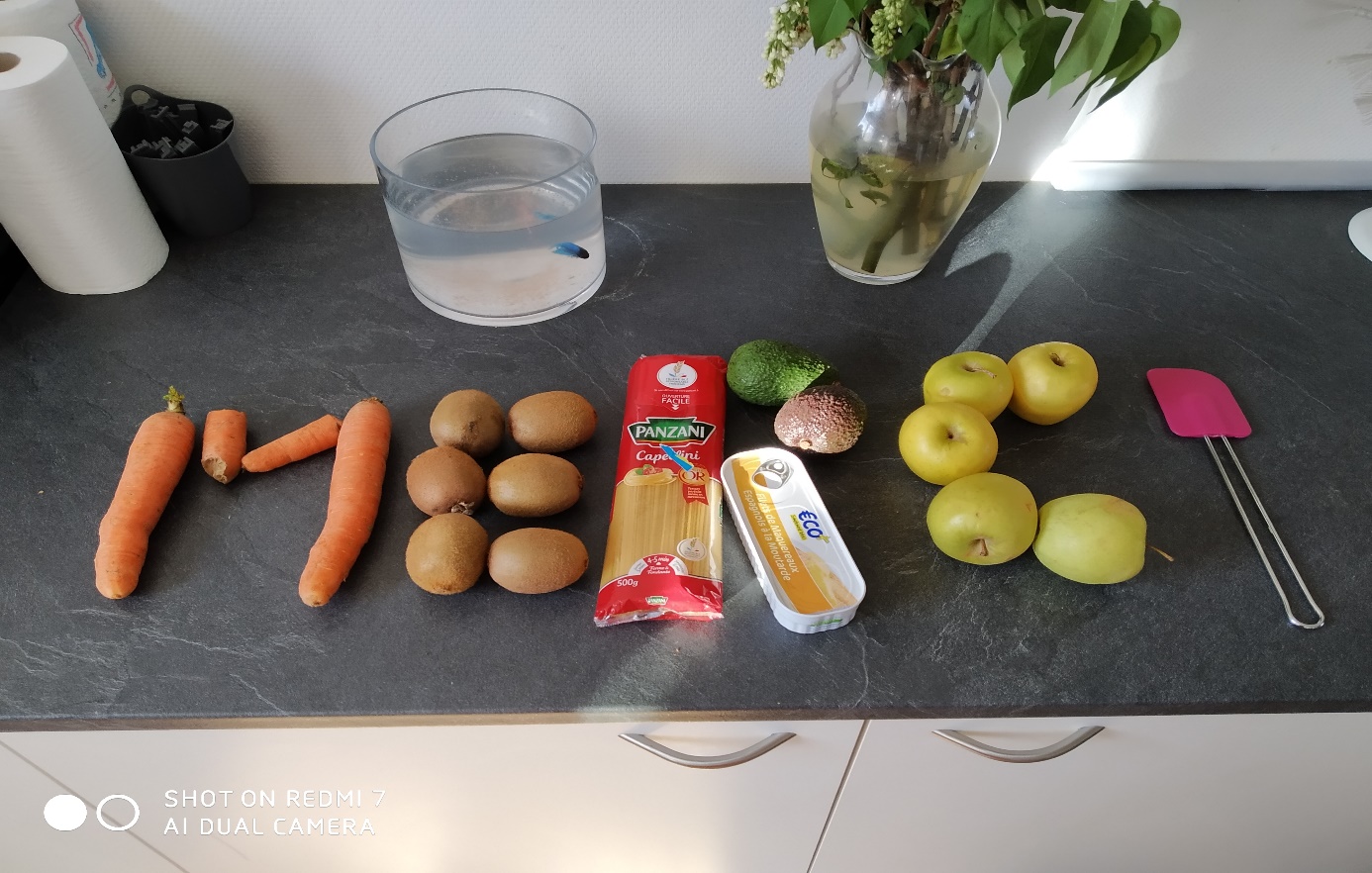 Mathéo G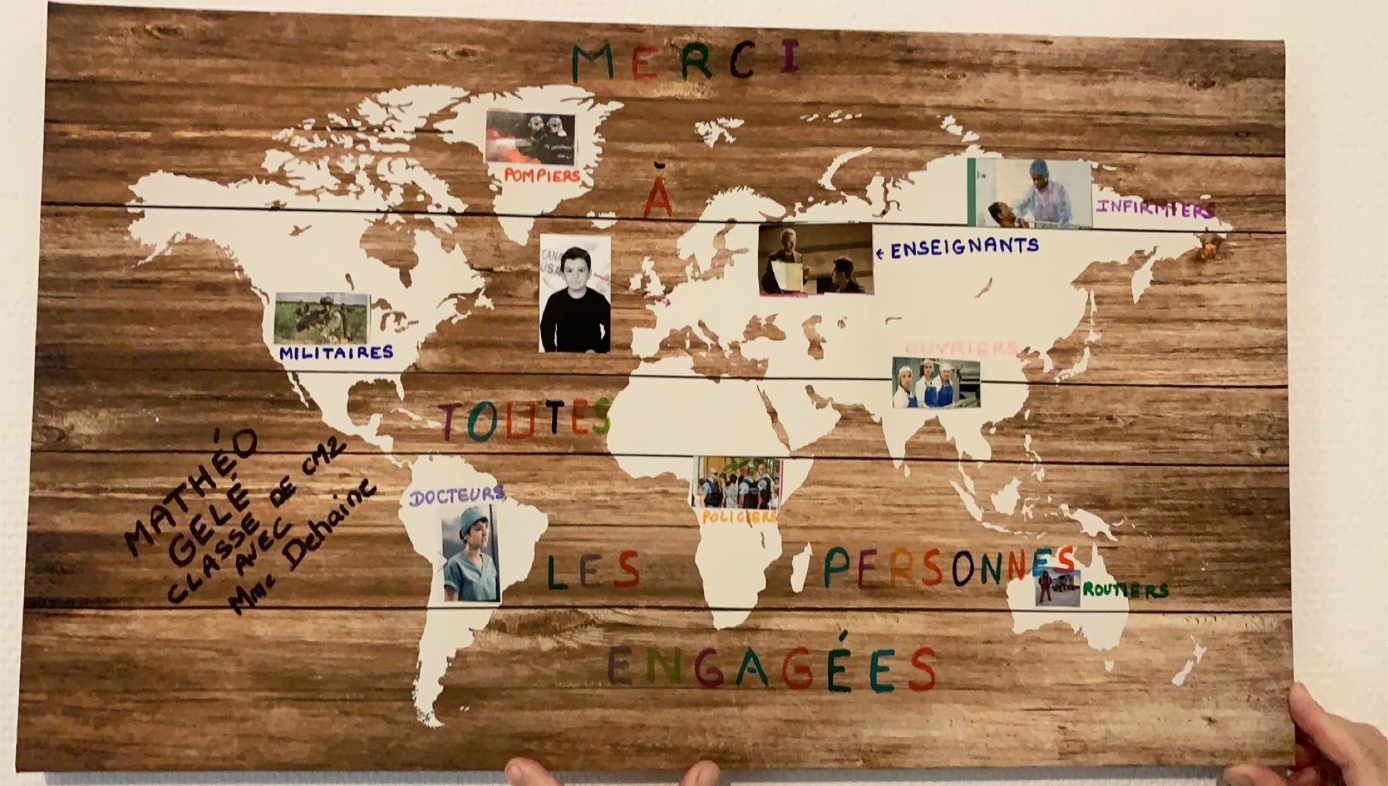 Nathan,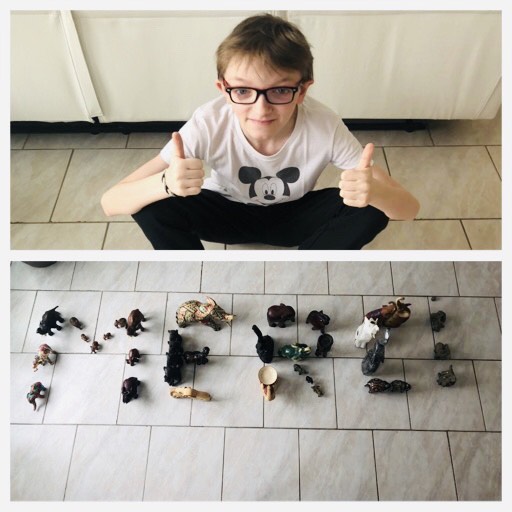 